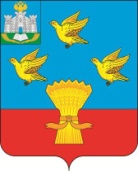 РОССИЙСКАЯ ФЕДЕРАЦИЯОРЛОВСКАЯ ОБЛАСТЬЛИВЕНСКИЙ РАЙОННЫЙ СОВЕТ НАРОДНЫХ ДЕПУТАТОВРЕШЕНИЕ_________________2019 года № ___________              Принято на 38 заседанииг. Ливны                                                                           Ливенского районного Совета                                                                                                    народных депутатов    О внесении изменений в приложение к решению Ливенского районного Совета народных депутатовот 29 марта 2013 года № 18/190-РС «Об утвержденииПорядка рассмотрения обращений граждан, объединенийграждан, в том числе юридических лиц, председателем идепутатами Ливенского районного Совета народных депутатовОрловской области»     В соответствии с решением Ливенского районного Совета народных депутатов от 04 декабря 2012 года № 13/150-РС «Об утверждении Положения «Об аппарате Ливенского районного Совета народных депутатов Орловской области» (в редакции от 18 апреля 2019 года № 31/407-РС)Ливенский районный Совет народных депутатов решил:     1. Внести в приложение к решению Ливенского районного Совета народных депутатов от 29 марта 2013 года № 18/190-РС  «Об утверждении Порядка рассмотрения обращений граждан, объединений граждан, в том числе юридических лиц, председателем и депутатами Ливенского районного Совета народных депутатов Орловской области» (газета «Ливенский край» от 30 марта 2013 года № 10) в редакции решений Ливенского районного Совета народных депутатов от 29 августа 2013 года № 23/257-РС (газета «Ливенский край» от 30 августа 2013 года № 32),от 24 декабря 2013 года № 27/314-РС (газета «Ливенский край» от 25 декабря 2013 года№ 50), от 02 марта 2017 года №7/81-РС (газета «Ливенский край» от 09 марта 2017 года № 4), от 25 октября 2018 года №25/303-РС (газета «Ливенский край» от 31 октября 2018 года № 24) следующие изменения:     1.1. в Главе 2:     1) в подпункте 2.1.4. пункта 2.1. слова «по организационно-правовой работе» заменить словами «по организации работы районного Совета»;     2) в подпункте 2.2.1. пункта 2.2. слова  «по организационно-правовой работе» заменить словами «по организации работы районного Совета».     1.2. в Главе 3:     1) в пункте 3.3. по тексту слова «по организационно-правовой работе» заменить словами «по организации работы районного Совета»;     2) в пункте 3.11. слова «по организационно-правовой работе» заменить словами «по организации работы районного Совета».     1.3. в Главе 7:         1) в пункте 7.2. слова «по организационно-правовой работе» заменить словами «по организации работы районного Совета»;     2) в пункте 7.4. слова «по организационно-правовой работе» заменить словами «по организации работы районного Совета».     1.4. в Главе 8:      1) в пункте 8.2. слова «по организационно-правовой работе» заменить словами «по организации работы районного Совета».     1.5. в Главе 9:     1) в пункте 9.3. слова «по организационно-правовой работе» заменить словами «по организации работы районного Совета».     1.6. в Главе 10:     1) в абзаце 4 пункта 10.3. слова « и работников отдела по организационно-правовой работе» заменить словами «отдела по организации работы районного Совета».     2. Направить настоящее решение главе Ливенского района для подписания и опубликования.     3. Настоящее решение разместить на официальном сайте администрации Ливенского района в информационной-телекоммуникационной сети «Интернет».     4. Контроль за исполнением решения возложить на постоянную депутатскую комиссию по местному самоуправлению, депутатской деятельности, правовому регулированию, взаимодействию с правоохранительными органами и общественными объединениями (И.Н. Потапов).Глава района                                                                                      Ю.Н. РевинПредседатель Совета                                                                  М.Н. Савенкова                    